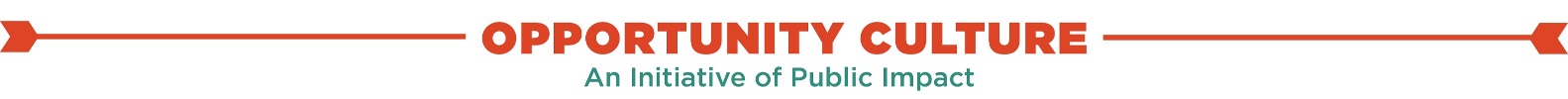 Leading A TeamLeaders must connect with their team, set ambitious goals, and lead and develop the team together and individually to deliver instructional excellence. Leaders must plan, communicate, execute, and improve team actions. Opportunity Culture multi-classrooms leaders, principals, and multi-school leaders all must lead teams well to achieve strong student learning consistently.   Launch and LeadLaunching and leading includes planning, communicating, executing, and improving the following actions:Set team vision and goalsClarify team rolesOrganize team work process—how we work togetherMake team action plan and lead team to follow itMake schedules and agendas for collaborationSelect the right people for each roleBuild Team CohesionBuilding team cohesion includes planning, communicating, executing, and improving the following actions:Build relationshipsCollaborateAddress challengesCelebrate successes Lead Instructional ExcellenceLead others openly and rapidly to implement the specific elements of instructional excellence and achieve high-standards, high-growth learning. See the Instructional Excellence Summary.Support and Develop IndividualsSupporting and developing individuals includes planning, communicating, executing, and improving the following actions:Co-planCo-teach, co-lead, or model for othersGreat teachingGreat leadershipObserve and give feedbackCoachManage YourselfManaging yourself includes planning, communicating, executing, and improving the following actions:Clarify your role—clarify and re-clarify your role as your team and school changesImprove your own actions, competencies and skills Contribute to next level of leadership Stay healthy for long-term performance 